emco DIPLOMATE Premium Large avec revêtement Care et profilé grattoirType 512 PL Care KDescriptif type :Diplomate Premium 512 PL Care K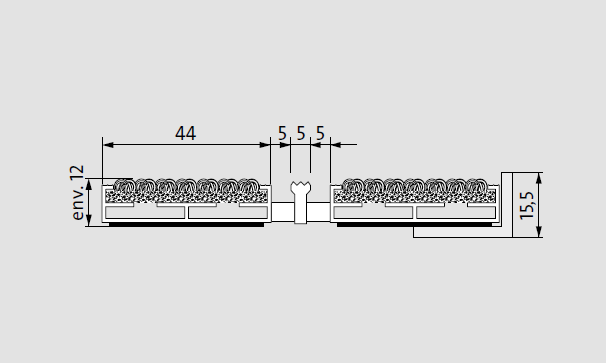 Fourniture et pose d’un tapis d’entrée enroulable, fabriqué sur mesure et d'un cadre à sceller de hauteur 15,5mm.Type « Diplomate Premium 512 PL Care K » de chez emco.Tapis ouvert et enroulable de hauteur 12mm, composé :De profilés aluminium (l 44mm x h 12mm) à l’épreuve du gauchissement avec isolation phonique premium en sous-face pour une mise en œuvre dans un décaissé de fosse. Les profilés sont liés par des câbles en acier zingué enrobés d’une gaine PVC.D’un revêtement de propreté CARE 100% polyamide, hautement efficace dans l'absorption de l'humidité et la rétention des salissures, robuste et résistant aux frottements, avec un classement feu Cfl-s1 et une propriété antidérapante R12 selon DIN 51130 intercalé avec un profilé grattoir.Sa structure carrossable permet de résister jusqu’à 400 passages/jour de fauteuils roulants, poussettes, chariots à roulettes et répond aux normes accessibilités.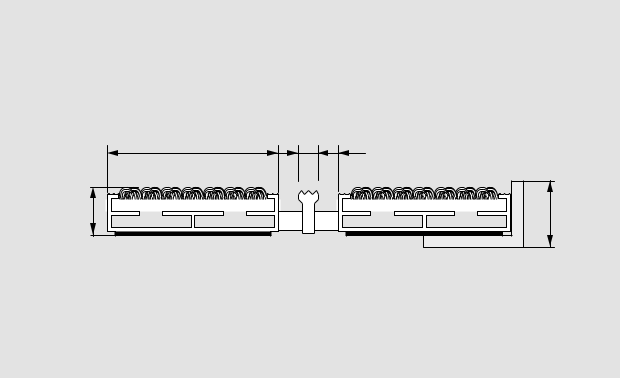 Type 517 PL Care K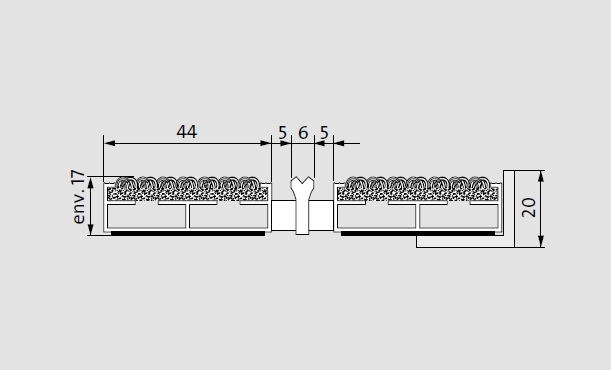 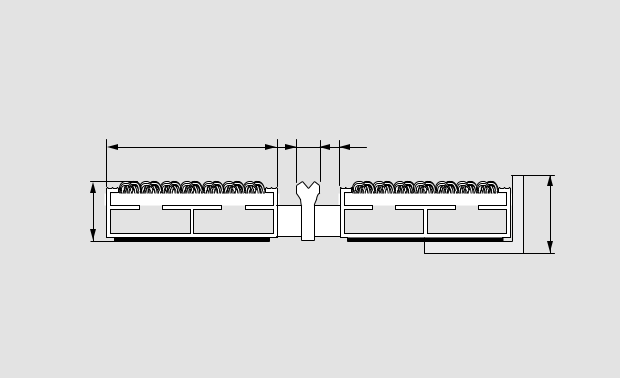 Descriptif type :Diplomate Premium 517 PL Care KFourniture et pose d’un tapis d’entrée enroulable, fabriqué sur mesure et d'un cadre à sceller de hauteur 20mm.Type « Diplomate Premium 517 PL Care K » de chez emco. Tapis ouvert et enroulable de hauteur 17mm, composé :De profilés aluminium (l 44mm x h 17mm) à l’épreuve du gauchissement avec isolation phonique premium en sous-face pour une mise en œuvre dans un décaissé de fosse. Les profilés sont liés par des câbles en acier zingué enrobés d’une gaine PVC.D’un revêtement de propreté CARE 100% polyamide, hautement efficace dans l'absorption de l'humidité et la rétention des salissures, robuste et résistant aux frottements, avec un classement feu Cfl-s1 et une propriété antidérapante R12 selon DIN 51130 intercalé avec un profilé grattoir.Sa structure carrossable permet de résister jusqu’à 2000 passages/jourde fauteuils roulants, poussettes, chariots à roulettes et répond aux normes accessibilités.Type 522 P Care KDescriptif type :Diplomate Premium 522 PL Care KFourniture et pose d’un tapis d’entrée enroulable, fabriqué sur mesure et d'un cadre à sceller de hauteur 25mm.Type « Diplomate Premium 522 PL Care K » de chez emco. Tapis ouvert et enroulable de hauteur 22mm, composé :De profilés aluminium (l 44mm x h 22mm) à l’épreuve du gauchissement avec isolation phonique premium en sous-face pour une mise en œuvre dans un décaissé de fosse. Les profilés sont liés par des câbles en acier zingué enrobés d’une gaine PVC.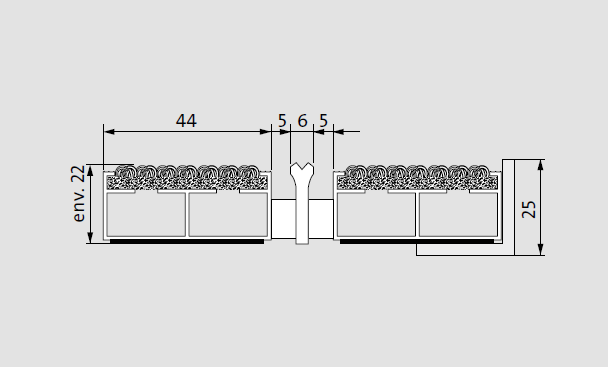 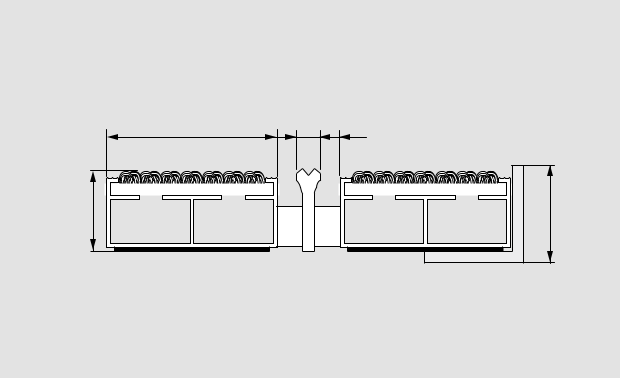 D’un revêtement de propreté CARE 100% polyamide, hautement efficace dans l'absorption de l'humidité et la rétention des salissures, robuste et résistant aux frottements, avec un classement feu Cfl-s1 et une propriété antidérapante R12 selon DIN 51130 intercalé avec un profilé grattoir.Sa structure carrossable permet de résister jusqu’à 2000 passages/jourde fauteuils roulants, poussettes, chariots à roulettes et répond auxnormes accessibilités.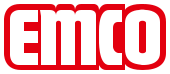 Sous réserve de modifications techniquesemco France SAS · 8 Rue des Perrières ZI · 39700 Dampierre / FR · Tel. (+33) 03 84 80 16 20 · Fax (+33) 03 84 80 16 21 · info@emco.fr · www.emco.fr